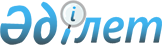 О внесении изменений в решение областного Маслихата N 3-19 от 25 декабря 2003 года "Об установлении ставок платежей за лесные пользования" зарегистрированного в департаменте юстиции N 1467 от 28 января 2004 года
					
			Утративший силу
			
			
		
					Решение Алматинского областного Маслихата от 13 апреля 2004 года N 5-44. Зарегистрировано Департаментом юстиции Алматинской области 24 мая 2004 года за N 1635. Утратило силу решением маслихата Алматинской области от 07 декабря 2012 N 12-72      Сноска. Утратило силу решением маслихата Алматинской области от 07.12.2012 N 12-72. 



      На основании  Закона  Республики Казахстан "О нормативных правовых актах" и  Закона  Республики Казахстан "О местном государственном управлении в Республике Казахстан" областной Алматинский Маслихат  РЕШИЛ:       Внести в  решение  Алматинского областного Маслихата "Об установлении ставок платежей за лесные пользования" N 3-19 от 25 декабря 2003 года (зарегистрированного в Департаменте юстиции Алматинской области N 1467 от 28.01.2004 года, опубликованного в газетах "Жетысу" N 20 от 17.02.2004 года, "Огни Алатау" N 20 от 17.02.2004 года) следующие изменения: 

      в Платах за пользование лесными ресурсами на территории государственного лесного фонда (приложение N 2) утвержденных указанным решением исключить подпункты 3 (мараловодство), 4 (звероводство).        Председатель сессии 

      областного Маслихата             О.Туктибаев       Секретарь областного 

      Маслихата                        А. Сыдык 
					© 2012. РГП на ПХВ «Институт законодательства и правовой информации Республики Казахстан» Министерства юстиции Республики Казахстан
				